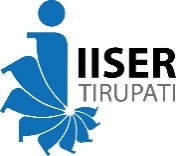 (Note: Incomplete applications / Sending CV / Emails will not be considered)DECLARATION(To be signed at the time of interview only)	I hereby declare that I have carefully read the instructions and particulars supplied to me and that the entries made in this application form are correct to the best of my knowledge and belief. Place:                 		            		Signature of the Applicant Date:	              	(To be signed at the time of interview)(The duly filled application form should be sent to us by email. The hard copy print out of this application form signed and dated by the applicant along with recent passport size photograph and photocopies of relevant certificates and other testimonials in support of age, qualification, experience etc. will be collected at the time of joining. Applicant has to bring all the original certificates at the time of joining for the purpose of verification, along with one set of photocopies)1. Name (in block letters): _____________________________________________________________________________________1. Name (in block letters): _____________________________________________________________________________________2. Date of Birth (DD/MM/YY): ____________________________________________________________________________2. Date of Birth (DD/MM/YY): ____________________________________________________________________________3. Address for Communication:  Permanent Address:____________________________________________________________________________________________________________________________________________________________________________________________________________________________________________________________________________________________________________________________________________________________________________________________________________City:____________________________Pin :____________________________City:____________________________Pin :____________________________Phone No.: ______________________________________________________Phone No.:______________________________________________________*Email: _________________________________________________________*Please make sure that the email ID is correct and legible. 4.Details of University/ Institution Studied (10th onwards, insert cells if necessary):*Please make sure that the email ID is correct and legible. 4.Details of University/ Institution Studied (10th onwards, insert cells if necessary):5.Experience (Teaching/Research/Industrial etc.) if any (insert cells if necessary):6. Research Publications (if any, submitted/accepted/published):  7. In about 200 words, please write why you are interested in the proposed research area.8. References: Please provide us details (Name, Affiliations, Institute, and email id) of at least two referees who will be able to write a reference letter for you.5.Experience (Teaching/Research/Industrial etc.) if any (insert cells if necessary):6. Research Publications (if any, submitted/accepted/published):  7. In about 200 words, please write why you are interested in the proposed research area.8. References: Please provide us details (Name, Affiliations, Institute, and email id) of at least two referees who will be able to write a reference letter for you.9. Personal Information:9. Personal Information:10. Mailing information:Send the completed application by email in Adobe PDF format to raju.mukherjee@iisertirupati.ac.in (Mention in the subject line “Application for the post of RA-1_Your Name”) on or before 5 PM, March 5th, 2024)10. Mailing information:Send the completed application by email in Adobe PDF format to raju.mukherjee@iisertirupati.ac.in (Mention in the subject line “Application for the post of RA-1_Your Name”) on or before 5 PM, March 5th, 2024)